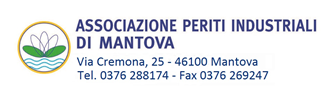 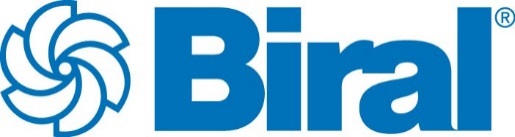 "Valutare l’inserimento dei circolatori di moderna generazioneall’interno degli impianti, sia esistenti che nuovi”Con la presente siamo lieti di invitarla all’incontro tecnico formativo della durata di 4 ore con il riconoscimento di 4 crediti formativi, previsto per venerdì 28 giugno 2019Il corso è organizzato presso la sede dell’Ordine dei Periti di MantovaOGGETTOL’incontro ha lo scopo di valutare l’inserimento dei circolatori di moderna generazione all’interno degli impianti, sia esistenti che nuovi, in base ai fattori caratterizzanti principali, quali vincoli normativi, economici, tecnici ecc.Partendo dai classici metodi di dimensionamento si valuterà come si sono evoluti i moderni prodotti e quali sono le considerazioni da effettuare nella scelta delle molteplici regolazioni oggi disponibili.PROGRAMMA14,00 Arrivo partecipanti e registrazione 14,15 Benvenuto 14,30 Inizio Lavori Scelta del circolatore:Analisi del campo normativo e degli indici di efficienzaCaratteristiche costruttiveIl dimensionamento e l’importanza del bilanciamentoLe modalità di funzionamento e regolazioneI controlli analogici e digitali: cenni e possibilità di regolazioneIl Risparmio di risorse: energia, tempo e costi viviBreve presentazione della gamma Italia di Biral17,30 Dibattito 18,00 Fine Lavori Responsabile scientifico: 	Geom. Gianluigi Censi, responsabile tecnico Biral ItaliaAi Periti Industriali e Periti Industriali Laureati, la partecipazione all’evento dà diritto a n. 4 (quattro) crediti formativi ai sensi del Regolamento per la Formazione Continua dei Periti Industriali in vigore dal 01.01.2017. 